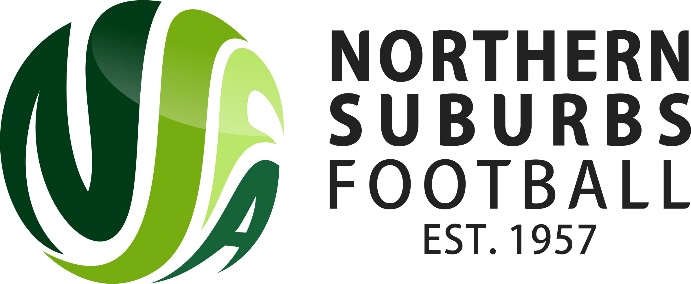 This form is used to advise and justify Special Time Requests.Please complete one form per team.Please read MiniRoos Regulations attached.Please return to NSFA by 6th March 2018Email: competitions@nsfa.asn.au2018 Special Time Request Rules.Special Time Requests may be granted to clubs meeting the following criteria: Playing time requests may be accepted for:Saturday 8:30am Saturday 11:50am for Under 8 to Under 9Saturday 11:30am for Under 10 to Under 11For playing time request options (i), (ii) and (iii), specific times cannot be requested. Actual times allotted will depend on other Special Time Requests and available grounds. For playing time request options (i), (ii) and (iii) a minimum of three (3) players in any team must be subject to an inability to otherwise participate in a team before a Special Time Request application will be granted. Proof of need for request:Where the request is made necessary for school reasons or preferences a statement from the Principal of the school must be provided for each player involved.Where the request is based on religious requirements a statement from an official of the religious institution must be provided for each player involved.All Special Time Requests must be submitted on the approved NSFA form.Special Time Requests must be made to the Competitions Department prior to the draw being completed.If there is a conflict between two Special Time Requests then the two teams must negotiate an agreeable time on the same weekend that fits in with available grounds. If agreement cannot be reached then the decision reverts to the Competitions Department by the Monday prior to the scheduled match.NSFC11D - Special Time Request Form (Mixed MiniRoos)NSFC11D - Special Time Request Form (Mixed MiniRoos)Club DetailsClub DetailsClub:Registration Contact:Address:Phone ( mobile):Phone (home):Email:Team ( e.g. Under 11 Blue)Time Request Options:Saturday 8.30amSaturday 11:50am*Saturday 11:30***     Under 8 to Under 9**   Under 10 to Under 11Players in team requiring Special Time Request ( please specify all affected players)Players in team requiring Special Time Request ( please specify all affected players)Players in team requiring Special Time Request ( please specify all affected players)Players in team requiring Special Time Request ( please specify all affected players)SurnameFirstSchoolSaturday School SportSmithJohnKnox UnitedFootballDates required (please do not specify entire season: restrict dates to school sport calendar)